							       projektas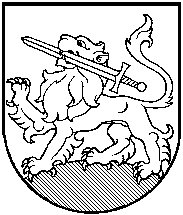 RIETAVO SAVIVALDYBĖS TARYBASPRENDIMASDĖL VALSTYBINĖS ŽEMĖS NUOMOS MOKESČIO LENGVATOS 2018 m. kovo  29 d.  Nr. T1-Rietavas	Vadovaudamasi Lietuvos Respublikos vietos savivaldos įstatymo 16 straipsnio 2 dalies 18 punktu, Rietavo savivaldybės tarybos 2014 m. lapkričio 27 d. sprendimu Nr. T1-190 patvirtintos Valstybinės žemės nuomos mokesčio administravimo tvarkos 35 punktu, Rietavo savivaldybės tarybos 2012 m. rugsėjo 20 d. sprendimu Nr. T1-162 „Dėl žemės, valstybinės žemės nuomos ir nekilnojamojo turto mokesčių lengvatų teikimo pagal atskirus prašymus tvarkos patvirtinimo“, Rietavo savivaldybės tarybos 2017 m. liepos 13 d. sprendimu Nr. T1-143 patvirtinto Naujų darbo vietų steigimo subsidijavimo ir mokesčių lengvatų teikimo verslo subjektams tvarkos aprašo 22.1. ir 22.2. punktais ir atsižvelgdama į UAB „Rietuva“ 2018 m. kovo 19 d. prašymą, Rietavo savivaldybės taryba  n u s p r e n d ž i a:	Sumažinti UAB „Rietuva“ valstybinės žemės 2018 m. nuomos mokestį už komercinės paskirties žemės sklypą  (7,6413 ha), esantį Rietavo m., Vatušių g. 6A 100 proc., 2019 m. – 50 proc.,  2020 m.  – 30 proc.	Sprendimas gali būti skundžiamas ikiteismine tvarka Lietuvos administracinių ginčų komisijos Klaipėdos apygardos skyriui (H. Manto g. 37, Klaipėda) arba Lietuvos Respublikos administracinių bylų teisenos įstatymo nustatyta tvarka Regionų apygardos administracinio teismo Klaipėdos rūmams (Galinio Pylimo g. 9, Klaipėda) per vieną mėnesį nuo šio sprendimo paskelbimo ar įteikimo suinteresuotai šaliai dienos.Savivaldybės meras							                 RIETAVO SAVIVALDYBĖS ADMINISTRACIJOS BUHALTERIJAAIŠKINAMASIS RAŠTAS PRIE SPRENDIMO ,,DĖL VALSTYBINĖS ŽEMĖS NUOMOS MOKESČIO LENGVATOS“ PROJEKTO                                               2018-03-29 Nr.                                                           RietavasSprendimo projekto esmė.            Projektu siūloma sumažinti valstybinės žemės nuomos mokestį  UAB „Rietuva“                                           2. Kuo vadovaujantis parengtas sprendimo projektas.                         Sprendimo projektas parengtas vadovaujantis Lietuvos Respublikos vietos savivaldos įstatymo 16 straipsnio 2 dalies 18 punktu, Rietavo savivaldybės tarybos 2014 m. lapkričio 27 d. sprendimu Nr. T1-190 patvirtintos Valstybinės žemės nuomos mokesčio administravimo tvarkos 35 punktu, Rietavo savivaldybės tarybos 2012 m. rugsėjo 20 d. sprendimu Nr. T1-162 „Dėl žemės, valstybinės žemės nuomos ir nekilnojamojo turto mokesčių lengvatų teikimo pagal atskirus prašymus tvarkos patvirtinimo“, Rietavo savivaldybės tarybos 2017 m. liepos 13 d. sprendimu Nr. T1-143 patvirtinto Naujų darbo vietų steigimo subsidijavimo ir mokesčių lengvatų teikimo verslo subjektams tvarkos aprašo patvirtinimo 22.1. ir 22.2. punktais ir atsižvelgdama į UAB „Rietuva“ 2018 m. kovo 19 d. prašymą.  Tikslai ir uždaviniai.           Bus sumažintas valstybinės žemės nuomos mokestis už komercinės paskirties 7,6413 ha žemės sklypą, esantį Rietavo Vatušių g. 6A. Šiame sklype įsikūrusi įmonė UAB „Rietuva“. Jos tikslas – padidinti Rietavo miesto patrauklumą darbui ir investicijoms, naujų darbo vietų kūrimas. Žemės nuomos mokesčio už šį sklypą sumažinimas prisidės prie socialinės gerovės augimo. 	Laukiami rezultatai.Šio sprendimo projekto laukiamas rezultatas – sumažintas valstybinės žemės nuomos mokestis už UAB „Rietuva“ nuomojamą 7,6413 ha komercinės paskirtis žemės sklypą, esantį Vatušių g. 6A, Rietavo m.   Kas inicijavo sprendimo  projekto rengimą.Sprendimo projekto rengimą Savivaldybės administracijos Buhalterija.Sprendimo projekto rengimo metu gauti specialistų vertinimai.Neigiamų specialistų vertinimų kol kas negauta.Galimos teigiamos ar neigiamos sprendimo priėmimo pasekmės.Neigiamų pasekmių nenumatyta.Lėšų poreikis sprendimo įgyvendinimui.  Savivaldybė, savo biudžeto sąskaita UAB „Rietuva“ sumažindama valstybinės žemės nuomos mokestį už komercinės paskirties 7,6413 ha žemės sklypą, 2018 m. negautų 3051 Eur, 2019 m. – 1526 Eur, 2020 m. – 916 Eur biudžeto pajamų. 9. Antikorupcinis vertinimas nereikalingas. Buhalterė                                                                                        Viliutė Turskienė